ГОСТ Р 57437-2017. Конденсаторы. Термины и определения
НАЦИОНАЛЬНЫЙ СТАНДАРТ РОССИЙСКОЙ ФЕДЕРАЦИИКОНДЕНСАТОРЫТермины и определенияCapacitors. Terms and definitionsОКС 31.060*
_____________________* По данным официального сайта Росстандарта ОКС 31.060.01,здесь и далее. - Примечание изготовителя базы данных. Дата введения 2017-08-01
Предисловие1 РАЗРАБОТАН Акционерным обществом "Российский научно-исследовательский институт "Электронстандарт" (АО "РНИИ "Электронстандарт") совместно с Акционерным обществом "Научно-исследовательский институт "Гириконд" (АО "НИИ "Гириконд")
2 ВНЕСЕН Техническим комитетом по стандартизации ТК 303 "Изделия электронной техники, материалы и оборудование"
3 УТВЕРЖДЕН И ВВЕДЕН В ДЕЙСТВИЕ Приказом Федерального агентства по техническому регулированию и метрологии от 4 апреля 2017 г. N 250-ст
4 ВВЕДЕН ВПЕРВЫЕ


Правила применения настоящего стандарта установлены в статье 26 Федерального закона от 29 июня 2015 г. N 162-ФЗ "О стандартизации в Российской Федерации". Информация об изменениях к настоящему стандарту публикуется в ежегодном (по состоянию на 1 января текущего года) информационном указателе "Национальные стандарты", а официальный текст изменений и поправок - в ежемесячном информационном указателе "Национальные стандарты". В случае пересмотра (замены) или отмены настоящего стандарта соответствующее уведомление будет опубликовано в ближайшем выпуске информационного указателя "Национальные стандарты". Соответствующая информация, уведомление и тексты размещаются также в информационной системе общего пользователя - на официальном сайте Федерального агентства по техническому регулированию и метрологии в сети Интернет (www.gost.ru)

ВведениеВ настоящем стандарте термины и определения расположены в порядке, отражающем систему понятий в области конденсаторов.

Для каждого понятия установлен один стандартизованный термин. Заключенная в круглые скобки часть термина может быть опущена при его использовании. Часть термина вне круглых скобок образует его краткую форму. Краткая форма может быть также представлена аббревиатурой.

Стандартизованные термины набраны полужирным шрифтом, их краткие формы - светлым. Термины-синонимы приведены в круглых скобках после стандартизованного термина и набраны курсивом. Нерекомендуемые к применению термины обозначены пометкой "Нрк".

Наличие квадратных скобок в терминологической статье означает, что в нее включены два (три, четыре и т.п.) термина, имеющие общие терминоэлементы.

В алфавитном указателе данные термины размещены отдельно с указанием номера статьи.

В стандарте приведены эквиваленты стандартизованных терминов на английском языке.

1 Область примененияНастоящий стандарт устанавливает термины и определения понятий в области конденсаторов, применяемых в радиоэлектронной аппаратуре.

Термины, установленные настоящим стандартом, предназначены для применения во всех видах документации и литературы в области конденсаторов, входящих в сферу работ по стандартизации и (или) использующих результаты этих работ.

2 Термины и определенияОбщие понятия
1Основные виды конденсаторовКонструктивные элементыОсновные технические параметры, свойства и характеристикиАлфавитный указатель терминов на русском языкеАлфавитный указатель терминов на английском языке(электрический) конденсатор: Элемент электрической цепи, предназначенный для использования его электрической емкости.

[ГОСТ Р 52002-2003, статья 111]capacitor
2
2диэлектрик: Вещество, основным электрическим свойством которого является способность поляризоваться в электрическом поле.

[ГОСТ Р 52002-2003, статья 37]dielectric3 диэлектрическая абсорбция конденсатора: Явление, обусловленное медленными процессами поляризации в диэлектрике, приводящее к появлению напряжения на электродах после кратковременной разрядки конденсатора.dielectric absorption of a capacitor4 разрядка конденсатора: Процесс уменьшения заряда конденсатора, происходящий при замыкании выводов заряженного конденсатора на внешнюю электрическую цепь.discharge of a capacitor5 зарядка конденсатора: Процесс накопления заряда, вызванный повышением напряжения на выводах конденсатора, при подключении его к источнику питания.charging of a capacitor6 заряд конденсатора: Электрический заряд, накопленный на электродах конденсатора в результате его зарядки.charge of a capacitor7 конденсатор постоянной емкости: Конденсатор, конструкция которого не предусматривает изменения его емкости.fixed capacitor8 конденсатор переменной емкости: Конденсатор, емкость которого можно изменять с помощью подвижной системы в заданных пределах в процессе функционирования аппаратуры.variable capacitor9 подстроечный конденсатор: Конденсатор, емкость которого можно изменять с помощью подвижной системы в заданных пределах в процессе подстройки аппаратуры с последующим закреплением подвижной системы в положении, соответствующем установленной емкости.trimmer capacitor; pre-set capacitor; tuning capacitor10 конденсаторная сборка: Группа конструктивно-объединенных конденсаторов, допускающая самостоятельное подключение любого конденсатора к внешней цепи.capacitor network11 конденсатор общего применения: Конденсатор, предназначенный для использования в цепях постоянного, пульсирующего, переменного напряжения и в импульсных режимах.general-purpose grade capacitor12 конденсатор специального применения: Конденсатор, предназначенный для использования в конкретных видах цепей или режимов.capacitor for special applications13 импульсный конденсатор: Конденсатор, предназначенный для применения в импульсном режиме.pulse capacitor14 помехоподавляющий конденсатор: Конденсатор, предназначенный для ослабления электромагнитных помех.interference suppression capacitor15 помехоподавляющий конденсатор типа X:Помехоподавляющий конденсатор, к которому не предъявляются специальные требования по обеспечению безопасности поражения электрическим током.class X interference suppression capacitor16 помехоподавляющий конденсатор типа Y:Помехоподавляющий конденсатор повышенной электрической прочности, применяемый при переменном напряжении электрических цепей до 250 В.class Y interference suppression capacitor17 проходной конденсатор: Помехоподавляющий конденсатор, имеющий более двух выводов, из которых как минимум два вывода подсоединены к одному электроду, и по которым протекает ток внешней цепи.feed-through capacitor18 опорный конденсатор: Помехоподавляющий конденсатор, который имеет опорный вывод, обеспечивающий малую индуктивность соединения одного из электродов конденсатора с корпусом аппаратуры.reference capacitor19 коаксиальный проходной конденсатор: Проходной конденсатор цилиндрической конструкции, у которого ток внешней цепи протекает по стержню, проходящему по оси конденсатора, при этом выводы и электроды конденсаторов образуют коаксиальную конструкцию.coaxial feed-through capacitor20 некоаксиальный проходной конденсатор: Проходной конденсатор, у которого по электродам или выводам, не образующим коаксиальную конструкцию, протекает ток внешней цепи.non-coaxial feed-through capacitor21 защитный конденсатор: Конденсатор, снабженный плавкой вставкой, исключающей короткое замыкание во внешней цепи в случае пробоя диэлектрика конденсатора.internally fused capacitor22 керамический конденсатор: Конденсатор с диэлектриком из керамики.ceramic capacitor23 тонкопленочный конденсатор: Конденсатор, диэлектрик которого выполнен на основе тонкопленочной технологии.thin-film capacitor24 оксидный конденсатор: Конденсатор, диэлектриком которого служит оксидный слой некоторых вентильных металлов, например: алюминия, тантала, ниобия.electrolytic capacitor25 конденсатор с объемно-пористым анодом (объемно-пористый конденсатор): Оксидный конденсатор, анод которого представляет собой объемно-пористое тело, сформированное на основе порошка вентильного металла.

26capacitor with porous anodeфольговый конденсатор: Конденсатор, электроды которого состоят из металлической фольги.

[ГОСТ IEC 60050-436-2014, статья 436-03-10]metal foil capacitor27 оксидно-электролитический конденсатор: Оксидный конденсатор, катодом которого является электролит.electrolytic capacitor with non-solid electrolyte28 оксидно-полупроводниковый конденсатор: Оксидный конденсатор, катодом которого является слой полупроводника, нанесенного непосредственно на оксидный слой.solid-electrolyte capacitor29 конденсатор с двойным электрическим слоем (ионистор): Конденсатор, накопление заряда и энергии в котором происходит за счет образования электрического поля в двойном электрическом слое на границе раздела между проводником с электронной проводимостью и проводником с ионной проводимостью (электролитом).electric double layer capacitor30 воздушный конденсатор: Конденсатор, диэлектриком которого служит воздух.air capacitor31 вакуумный конденсатор: Конденсатор, диэлектриком которого служит вакуум.vacuum capacitor32 линейный конденсатор: Конденсатор, заряд которого пропорционален напряжению, прилагаемому к электродам конденсатора, т.е. емкость которого не зависит от приложенного напряжения.linear capacitor33 нелинейный конденсатор: Конденсатор, зависимость заряда которого от приложенного к электродам напряжения отличается от линейной, т.е. емкость которого зависит от приложенного напряжения.nonlinear capacitor34 вариконд: Нелинейный конденсатор, емкость которого управляется приложенным к электродам напряжением.varicond35 пленочный конденсатор: Конденсатор с диэлектриком из органической синтетической полимерной пленки.

Примечание - В зависимости от материала диэлектрика пленочные конденсаторы разделяются на полиэтилентерефталатные, полипропиленовые, полифениленсульфидные, полиэтиленнафталатные и др.
film capacitor36 конденсатор с комбинированным диэлектриком(комбинированный конденсатор): Конденсатор, диэлектрик которого состоит из определенного сочетания слоев различных материалов.

Примечание - Примерами такого диэлектрика является сочетание конденсаторной бумаги и органической пленки, пленок с различной диэлектрической проницаемостью, слоев органической пленки и жидкого диэлектрика.


37mixed dielectric capacitor; composite capacitorметаллизированный конденсатор: Конденсатор, электроды которого состоят из металла, напыленного на диэлектрик.

[ГОСТ IEC 60050-436-2014, статья 436-03-11]metallized capacitor38 конденсатор с многослойным диэлектриком(многослойный конденсатор): Конденсатор, диэлектрик которого состоит из нескольких слоев материала.multilayer capacitor39 герметичный конденсатор: Конденсатор с герметичной конструкцией корпуса, исключающей массообмен между внутренним объемом конденсатора и окружающей средой.hermetically sealed capacitor40 уплотненный конденсатор: Конденсатор с конструкцией корпуса, уплотненной органическими материалами, не исключающей массообмен между внутренним объемом конденсатора и окружающей средой.sealed capacitor41 защищенный конденсатор: Конденсатор, имеющий влагозащитное покрытие или оболочку.protected capacitor42 незащищенный конденсатор: Конденсатор, не имеющий влагозащитной оболочки.unshielded capacitor43 изолированный конденсатор: Конденсатор, конструкция которого допускает контакт корпуса конденсатора с проводящей поверхностью при приложении номинального напряжения между проводящей поверхностью и любым выводом конденсатора.insulated capacitor44 неизолированный конденсатор: Конденсатор, конструкция которого не допускает контакт корпуса конденсатора с проводящей поверхностью при приложении номинального напряжения между проводящей поверхностью и любым выводом конденсатора.non-insulated capacitor45 конденсатор для поверхностного монтажа:Конденсатор, у которого выводы выполнены в виде контактных площадок.surface mount capacitor46 полярный конденсатор: Конденсатор, предназначенный для применения в цепях постоянного и пульсирующего тока при постоянной полярности напряжения на его выводах.polar capacitor47 неполярный конденсатор: Конденсатор, допускающий смену полярности напряжения на его выводах.non-polar capacitor48 электрод конденсатора (Нрк. обкладка конденсатора): Часть конденсатора из токопроводящего материала, предназначенная для создания в диэлектрике электрического поля.electrode of a capacitor49 вывод конденсатора: Часть конденсатора, предназначенная для соединения его электрода с внешней электрической цепью.termination of a capacitor50 опорный вывод опорного конденсатора: Один из выводов помехоподавляющего опорного конденсатора, конструкция которого пригодна для соединения с корпусом аппаратуры без дополнительных соединительных проводов.

Примечание - Конструкция этого вывода может быть выполнена в виде резьбовой шпильки или резьбового фланца.
reference lead of a reference capacitor51 самофиксирующийся [самозащелкивающийся] вывод: Вывод, предназначенный для самостоятельного фиксирования [защелкивания] при установке на печатную плату с целью фиксирования изделия в определенном положении.self-locking termination52 анод конденсатора: Положительный электрод полярного конденсатора.anode of a capacitor53 катод конденсатора: Отрицательный электрод полярного конденсатора.cathode of a capacitor54 саморазряд конденсатора: Свойство конденсатора, заключающееся в самопроизвольном снижении напряжения на разомкнутых выводах заряженного конденсатора в результате объемной и поверхностной проводимости элементов конструкции конденсатора.self-discharge of a capacitor55 самовосстановление конденсатора: Свойство конденсатора восстанавливать работоспособность после локального пробоя его диэлектрика.self-healing of a capacitor56 основная резонансная частота конденсатора: Самая низкая частота переменного напряжения, при которой полное сопротивление конденсатора минимально.

57main resonant frequency of a capacitor(электрическая) емкость конденсатора: Электрическая емкость между электродами электрического конденсатора.

[ГОСТ Р 52002-2003, статья 112]capacitance of a capacitor58 минимальная емкость конденсатора: Минимальное значение емкости конденсатора переменной емкости и подстроечного конденсатора, которое может быть получено перемещением его подвижной системы.minimum capacitance of a capacitor59 максимальная емкость конденсатора: Максимальное значение емкости конденсатора переменной емкости и подстроечного конденсатора, которое может быть получено перемещением его подвижной системы.maximum capacitance of a capacitor60 номинальная емкость конденсатора: Емкость, на которую рассчитан и сконструирован конденсатор.rated capacitance of a capacitor61 допускаемое отклонение емкости конденсатора:Максимально допустимая разность между значениями измеренной и номинальной емкости конденсатора, выраженная в абсолютных единицах, или указанная разность, отнесенная к номинальному значению емкости, выраженная в процентах.capacitance tolerance of a capacitor62 номинальное напряжение конденсатора:Максимальное напряжение, при котором конденсатор может работать в течение установленной наработки в условиях, указанных в нормативной документации.rated voltage of а capacitor63 номинальный ток проходного конденсатора:Максимальный ток внешней цепи, протекающий по электродам и выводам проходного конденсатора, при котором конденсатор может работать в течение установленной наработки в условиях, указанных в нормативной документации.rated current of a feed-through capacitor64 испытательное напряжение конденсатора:Напряжение, превышающее номинальное, при котором проверяется электрическая прочность конденсатора.test voltage of a capacitor65 тангенс угла потерь конденсатора: Отношение активной мощности конденсатора к его реактивной мощности при синусоидальном напряжении определенной частоты.tangent of loss angle of a capacitor66 добротность конденсатора: Отношение реактивной мощности конденсатора к его активной мощности при синусоидальном напряжении определенной частоты.

67quality factor of a capacitorзарядный ток конденсатора: Ток, проходящий через конденсатор при его зарядке.

[ГОСТ IEC 60050-436-2014, статья 436-01-09]charging current of a capacitor68разрядный ток конденсатора: Ток, проходящий через конденсатор при его разрядке.

[ГОСТ IEC 60050-436-2014, статья 436-01-11]discharge current of a capacitor69 ток утечки конденсатора: Ток проводимости, проходящий через конденсатор при постоянном напряжении.leakage current of a capacitor70 электрическое сопротивление изоляции конденсатора: Электрическое сопротивление конденсатора постоянному току при определенном постоянном напряжении, приложенном к выводам конденсатора.insulation resistance of a capacitor71 постоянная времени конденсатора: Величина, равная произведению сопротивления изоляции конденсатора на его емкость.time constant of a capacitor72 собственная индуктивность конденсатора (Нрк. паразитная индуктивность): Индуктивность токоведущих элементов и выводов конденсатора, обусловленная его конструкцией.inductance of a capacitor73 полное электрическое сопротивление конденсатора(Нрк. импеданс): Электрическое сопротивление конденсатора переменному синусоидальному току.impedance of a capacitor74 эквивалентное последовательное сопротивление конденсатора; ЭПС: Активная составляющая полного сопротивления конденсатора при определенной частоте приложенного напряжения.equivalent series resistance of a capacitor; ESR75 вносимое затухание: Величина, характеризующая ослабление электрического сигнала помех определенной частоты, вызванная включением помехоподавляющего конденсатора в электрическую схему.

Примечание - Значение вносимого затухания , дБ, вычисляют по формуле,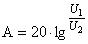 где  - значение напряжения переменного тока частотой f на электрической нагрузке R без конденсатора, В;

 - значение напряжения переменного тока той же частоты f, при включении конденсатора в электрическую схему, В.
insertion loss76 максимальная температура конденсатора:Температура наиболее нагретой точки контролируемого участка поверхности конденсатора.maximum temperature of a capacitor77 температура перегрева конденсатора (перегрев): Величина, равная разности температур контролируемого участка поверхности конденсатора и окружающей среды.temperature rise of a capacitor78 температурный коэффициент емкости конденсатора:Величина, применяемая для характеристики конденсаторов с линейной зависимостью емкости от температуры, равная относительному изменению емкости при изменении температуры конденсатора на один градус Цельсия.temperature coefficient of a capacitance79 температурная характеристика емкости конденсатора:Максимальное изменение емкости, происходящее в установленном диапазоне температур при определенной, заданной в нормативной документации последовательности измерения, отнесенная к значению емкости, измеренной при температуре, указанной в нормативной документации.temperature characteristic of capacitance80 коэффициент диэлектрической абсорбции конденсатора: Величина, характеризующая диэлектрическую абсорбцию конденсатора, равная отношению напряжения, возникающего на выводах конденсатора, за счет диэлектрической абсорбции, к напряжению заряженного конденсатора.absorption factor of a capacitor81 взрывоустойчивость конденсатора: Свойство конструкции конденсатора, исключающее возможность его разрушения при возникновении избыточного давления в корпусе.pressure relief of a capacitor82 управляющее напряжение вариконда: Напряжение, под воздействием которого изменяется емкость вариконда.control voltage of a varicond83 коэффициент управления вариконда: Коэффициент, показывающий, во сколько раз изменяется емкость вариконда при изменении управляющего напряжения от 0 В до значения номинального напряжения.control ratio of a varicondабсорбция конденсатора диэлектрическая3анод конденсатора52вариконд34взрывоустойчивость конденсатора81вывод конденсатора49вывод опорного конденсатора опорный50вывод самозащелкивающийся51вывод самофиксирующийся51диэлектрик2добротность конденсатора66емкость конденсатора57емкость конденсатора максимальная59емкость конденсатора минимальная58емкость конденсатора номинальная60емкость конденсатора электрическая57заряд конденсатора6зарядка конденсатора5затухание вносимое75импеданс73индуктивность конденсатора собственная72индуктивность паразитная72ионистор29катод конденсатора53конденсатор1конденсатор вакуумный31конденсатор воздушный30конденсатор герметичный39конденсатор для поверхностного монтажа45конденсатор защитный21конденсатор защищенный41конденсатор изолированный43конденсатор импульсный13конденсатор керамический22конденсатор комбинированный36конденсатор линейный32конденсатор металлизированный37конденсатор многослойный38конденсатор незащищенный42конденсатор неизолированный44конденсатор некоаксиальный проходной20конденсатор нелинейный33конденсатор неполярный47конденсатор общего применения11конденсатор объемно-пористый25конденсатор оксидно-полупроводниковый28конденсатор оксидно-электролитический27конденсатор оксидный24конденсатор опорный18конденсатор переменной емкости8конденсатор пленочный35конденсатор подстроечный9конденсатор полярный46конденсатор помехоподавляющий14конденсатор постоянной емкости7конденсатор проходной17конденсатор проходной коаксиальный19конденсатор с двойным электрическим слоем29конденсатор с комбинированным диэлектриком36конденсатор с многослойным диэлектриком38конденсатор с объемно-пористым анодом25конденсатор специального применения12конденсатор типа X помехоподавляющий15конденсатор типа Y помехоподавляющий16конденсатор тонкопленочный23конденсатор уплотненный40конденсатор фольговый26конденсатор электрический1коэффициент диэлектрической абсорбции конденсатора80коэффициент емкости конденсатора температурный78коэффициент управления вариконда83напряжение вариконда управляющее82напряжение конденсатора испытательное64напряжение конденсатора номинальное62обкладка конденсатора48отклонение емкости конденсатора допускаемое61перегрев77постоянная времени конденсатора71разрядка конденсатора4самовосстановление конденсатора55саморазряд конденсатора54сборка конденсаторная10сопротивление изоляции конденсатора электрическое70сопротивление конденсатора полное электрическое73сопротивление конденсатора последовательное эквивалентное74тангенс угла потерь конденсатора65температура конденсатора максимальная76температура перегрева конденсатора77ток конденсатора зарядный67ток конденсатора разрядный68ток проходного конденсатора номинальный63ток утечки конденсатора69характеристика емкости конденсатора температурная79частота конденсатора резонансная основная56электрод конденсатора48ЭПС74absorption factor of a capacitor80air capacitor30anode of a capacitor52capacitance of a capacitor57capacitance tolerance of a capacitor61capacitor1capacitor for special applications12capacitor network10capacitor with porous anode25cathode of a capacitor53ceramic capacitor22charge of a capacitor6charging current of a capacitor67charging of a capacitor5class X interference suppression capacitor15class Y interference suppression capacitor16coaxial feed-through capacitor19composite capacitor36control ratio of a varicond83control voltage of a varicond82dielectric2dielectric absorption of a capacitor3discharge current of a capacitor68discharge of a capacitor4electric double layer capacitor29electrode of a capacitor48electrolytic capacitor24electrolytic capacitor with non-solid electrolyte27equivalent series resistance of a capacitor74ESR74feed-through capacitor17film capacitor35fixed capacitor7general-purpose grade capacitor11hermetically sealed capacitor39impedance of a capacitor73inductance of a capacitor72insertion loss75insulated capacitor43insulation resistance of a capacitor70interference suppression capacitor14internally fused capacitor21leakage current of a capacitor69linear capacitor32main resonant frequency of a capacitor56maximum capacitance of a capacitor59maximum temperature of a capacitor76metal foil capacitor26metallized capacitor37minimum capacitance of a capacitor58mixed dielectric capacitor36multilayer capacitor38non-coaxial feed-through capacitor20non-insulated capacitor44nonlinear capacitor33non-polar capacitor47polar capacitor46pre-set capacitor9pressure relief of a capacitor81protected capacitor41pulse capacitor13quality factor of a capacitor66rated capacitance of a capacitor60rated current of a feed-through capacitor63rated voltage of a capacitor62reference capacitor18reference lead of a reference capacitor50sealed capacitor40self-discharge of a capacitor54self-healing of a capacitor55self-locking termination51solid-electrolyte capacitor28surface mount capacitor45tangent of loss angle of a capacitor65temperature characteristic of capacitance79temperature coefficient of a capacitance78temperature rise of a capacitor77termination of a capacitor49test voltage of a capacitor64thin-film capacitor23time constant of a capacitor71trimmer capacitor9tuning capacitor9unshielded capacitor42vacuum capacitor31variable capacitor8varicond34УДК 621.319.4:006.354ОКС 31.060Ключевые слова: конденсаторы, термины, определения, радиоэлектронная аппаратураКлючевые слова: конденсаторы, термины, определения, радиоэлектронная аппаратура